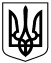 УПРАВЛІННЯ  ОСВІТИ І НАУКИ СУМСЬКОЇ МІСЬКОЇ РАДИСУМСЬКИЙ СПЕЦІАЛЬНИЙ ДОШКІЛЬНИЙ НАВЧАЛЬНИЙ ЗАКЛАД(ЯСЛА-САДОК) № 20 «ПОСМІШКА» М. СУМИ, СУМСЬКОЇ ОБЛАСТІвул. Лучанська, 27, м. Суми, 40022,  тел. (0542)  25-13-19E-mail posmishka_20@ukr.net
ЗАТВЕРДЖЕНОпедагогічною радою СДНЗ № 20 «Посмішка»протокол № 1 від 31 серпня 2022 рокуЩорічний план підвищення кваліфікації педагогічних працівників на 2023 рік (фахові курси)№ з/пПІБПосада Термін проходження1Жила М.В.вихователь-методист20.03 -24.03.202324.04- 28.04.20232Кайдаш П.М.вихователь10.04- 14.04.202322.05- 26.05.20233Зерніченко Л.М.вихователь24.04- 28.04.202329.05- 02.06.20234Білокопитова Т.М.вихователь18.09- 22.09.202323.10- 27.10.20235Недайвода С.В.практичний психолог09.10- 13.10.202313.11- 17.11.20236Рудиченко Ю.В.кухар25.09- 29.09.202330.10- 03.11.2023